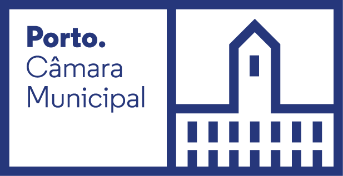    Exmo. Senhor Presidente    da Câmara Municipal do PortoO Técnico de Atendimento procede à verificação do processo, aconselhando o requerente a não efetuar a entrega sem que o mesmo seja devidamente corrigido.UTILIZAÇÃO DE ESPAÇO MUNICIPALREQUERENTENome Morada Freguesia Código Postal Freguesia Código Postal -N.º IdentificaçãoFiscalN.º Identificação CivilVálido atéN.º IdentificaçãoFiscalN.º Identificação CivilVálido até--Código da Certidão Comercial Permanente Telefone TelemóvelFaxE-mail  Autoriza o envio de notificações, no decorrer deste processo, para o endereço eletrónico indicado.(conforme previsto na Parte A do Código Regulamentar do Município do Porto)REPRESENTANTENome N.º IdentificaçãoFiscalN.º Identificação CivilVálido atéN.º IdentificaçãoFiscalN.º Identificação CivilVálido até--Na qualidade  Mandatário Sócio-gerente Administrador OutroPEDIDOVem requerer a V. Ex.ª a utilização do espaço municipal abaixo identificado: Auditório da Casa do Infante Auditório da Casa Museu Guerra Junqueiro Palacete dos Viscondes de Balsemão Auditório Sala aberta Biblioteca Municipal Almeida Garett (BMAG) Auditório Sala Unicer Biblioteca Pública Municipal do Porto (BPMP) Auditório Claustro Quinta da Bonjóia Casa da Bonjóia – auditório e sala de reuniões Casa da Brincad’Eira – sala de expressão plástica e sala de ciência Restaurante Escola – sala de formação Restaurante Escola – auditório e cozinha Restaurante Escola – auditório Restaurante Escola – cozinhaAtividadeDescrição da atividade a desenvolverN.º estimado de participantesDataHorário pretendidoData--Horário pretendidohDOCUMENTOS INSTRUTÓRIOSAssinale com uma cruz (X) os documentos que junta ao seu processo.  1. Elementos que o requerente pretenda apresentar:1.1.________________________________________________________________________________________________1.2.________________________________________________________________________________________________1.3._______________________________________________________________________________________________1.4.________________________________________________________________________________________________OBSERVAÇÕESCom a apresentação dos requerimentos online no Portal do Munícipe usufrua dos benefícios (redução ou isenção do valor das taxas devidas) previstos no Artigo G/20.º do Código Regulamentar do Município do Porto.O Código Regulamentar do Município do Porto pode ser consultado em www.cm-porto.pt » Portal do Munícipe. Para qualquer esclarecimento poderá, ainda, contactar a Linha Porto. através do seguinte número: 220 100 220.TOMA CONHECIMENTOQue, após validação, o serviço executante comunicará:Quantia a pagar;Formas de pagamento disponíveis.A atividade poderá ser cancelada se alguma ocorrência imprevista o justificar.O Município do Porto utiliza os seus dados pessoais para dar resposta aos seus pedidos, instrução dos seus processos, prestar informação sobre assuntos da cidade, para fins estatísticos e na realização de estudos de suporte à definição de políticas públicas municipais.Para mais informações sobre as práticas de privacidade do Município do Porto, consulte o nosso site em https://www.cm-porto.pt/legal/politica-de-privacidade ou envie um email para rgpd@cm-porto.pt.De acordo com o entendimento da Comissão de Acesso aos Documentos Administrativos os documentos apresentados no âmbito do presente processo são documentos administrativos, pelo que o Município estará obrigado a garantir o seu acesso integral a todos aqueles que o solicitem.PEDE DEFERIMENTOAssinaturaDataAssinaturaData--NOTASNOTASNOTASNOTASNOTASNOTASNOTASNOTASO Técnico de AtendimentoDataO Técnico de AtendimentoData--